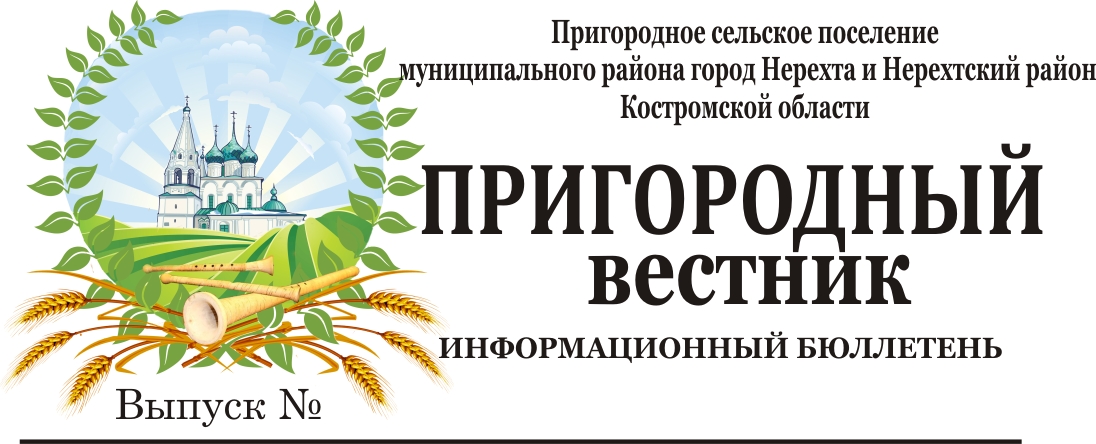                     Информационное сообщениеадминистрации муниципального района город Нерехта и Нерехтский район Костромской области о проведении аукциона по продаже земельного участка1.Организатор аукциона. Администрация муниципального района город Нерехта и Нерехтский район Костромской областиАдрес организатора аукциона: 157800, Костромская область, г. Нерехта, ул. Победы, д. 1, тел: (49431)50012.        2.Уполномоченный орган и реквизиты решения о проведении аукциона. Комитет экономики, земельных и имущественных отношений администрации муниципального района город Нерехта и Нерехтский район Костромской области. Адрес организатора аукциона: 157800, Костромская область, г. Нерехта, ул. Победы, д. 1, тел: (49431)50012.  Аукцион проводится в соответствии со статьями 39.11, 39.12 Земельного кодекса Российской Федерации на основании распоряжения администрации муниципального района город Нерехта и Нерехтский район Костромской области №240-р от 8 сентября 2020 года «О проведении аукциона по продаже земельного участка».3.О месте, дате, времени и порядке проведения аукциона.Аукцион проводится по адресу:  Костромская область,  г. Нерехта, ул. Победы, д. 1, малый зал 30 октября 2020 года в 10 часов 00 минут по московскому времени. Аукцион является открытым по составу участников. Аукцион проводится в следующем порядке:а) аукцион ведет аукционист;б) аукцион начинается с оглашения аукционистом наименования земельного участка, его основных характеристик и начальной цены предмета аукциона, «шага аукциона» и порядка проведения аукциона;в) проводится регистрация участников аукциона (их представителей), явившихся на аукцион, в журнале регистрации участников аукциона. Участникам аукциона выдаются пронумерованные билеты, которые они поднимают после оглашения аукционистом на цены предмета аукциона и каждого очередного объявления цены в случае, если готовы заключить договор купли-продажи в соответствии с этим размером цены предмета аукциона;г) каждый последующий размер стоимости земельного участка аукционист назначает путем увеличения текущей цены предмета аукциона на «шаг аукциона». После объявления очередного размера стоимости земельного участка аукционист называет номер билета участника аукциона, который первым поднял билет, и указывает на этого участника аукциона. Затем аукционист объявляет следующий размер стоимости земельного участка в соответствии с «шагом аукциона»;д) при отсутствии участников аукциона, готовых заключить договор купли-продажи в соответствии с названным аукционистом размером стоимости земельного участка, аукционист повторяет этот размер стоимости земельного участка 3 раза. Если после троекратного объявления очередного размера стоимости земельного участка ни один из участников аукциона не поднял билет, аукцион завершается. Победителем аукциона признается тот участник аукциона, номер билета которого был назван аукционистом последним;е) после завершения аукциона аукционист объявляет о продаже земельного участка, называет размер стоимости земельного участка и номер билета победителя аукциона. Результаты аукциона оформляются протоколом, который составляет организатор аукциона. Протокол о результатах аукциона составляется в двух экземплярах, один из которых передается победителю аукциона, а второй остается у организатора аукциона. Протокол о результатах аукциона в течение одного рабочего дня со дня подписания данного протокола размещается на официальном сайте Российской Федерации для размещения информации о проведении торгов www.torgi.gov.ru. Аукцион признается не состоявшимся в случаях, если:на основании результатов рассмотрения заявок на участие в аукционе принято решение об отказе в допуске к участию в аукционе всех заявителей или о допуске к участию в аукционе и признании участником аукциона только одного заявителя,по окончании срока подачи заявок на участие в аукционе подана только одна заявка на участие в аукционе или не подано ни одной заявки на участие в аукционе,в аукционе участвовал только один участник,при проведении аукциона не присутствовал ни один из участников аукциона,после троекратного объявления предложения о начальной цене предмета аукциона не поступило ни одного предложения о цене предмета аукциона, которое предусматривало бы более высокую цену предмета аукциона.Организатор аукциона отказывается от проведения аукциона в случае выявления обстоятельств, предусмотренных пунктом 8 статьи 39.11 Земельного кодекса Российской Федерации. Извещение об отказе в проведении аукциона размещается на официальном сайте торгов в течение трех дней со дня принятия данного решения. В течение трех дней с даты принятия решения об отказе в проведении аукциона организатор аукциона обязан известить участников аукциона об отказе в проведении аукциона и возвратить его участникам внесенные задатки.4.Предмет аукциона.Земельный участок, образован из земель, государственная собственность на которые не разграничена. Кадастровый номер:  44:13:060301:629Площадь: 1685 кв.м.Местоположение: Российская Федерация, Костромская область, муниципальный район город Нерехта и Нерехтский район, Пригородное сельское поселение, д. Иголкино, земельный участок №97Категория земель – земли населенных пунктов Права, ограничения и обременения земельного участка отсутствуютВид разрешенного использования земельного участка – для индивидуального жилищного строительстваМаксимально и минимально допустимые параметры разрешенного строительства: предельное количество надземных этажей — 3 (включая мансардный этаж).Сведения о технических условиях подключения объекта к сетям инженерно-технического обеспечения, о сроке действия технических условий и информация о плате за подключение к сетям инженерно-технического обеспечения:Электроснабжение: По состоянию на 30.06.2020 года возможность технологического присоединения индивидуального жилого дома в объеме максимальной мощности 5 кВт, напряжением 0,23 кВ, III надежности электроснабжения на вышеуказанном земельном участке к электрическим сетям филиала ПАО «МРСК Центра» - «Костромаэнерго» имеется. Для осуществления технологического присоединения собственнику объекта (земельного участка) необходимо подать заявку на технологическое присоединение, заключить и исполнить договор в соответствии с «Правилами технологического присоединения...» утвержденными постановлением правительства от 27.12.2004 №861. Размер платы за технологическое присоединение будет определяться в соответствии с постановлением департамента государственного регулирования цен и тарифов Костромской области от 19 декабря 2019 года №19/413 «Об утверждении стандартизованных тарифных ставок, ставок за единицу максимальной мощности на уровне напряжения ниже 35кВ и максимальной мощности менее 8900 кВт и формулы для определения размера платы за технологическое присоединение к распределительным электрическим сетям сетевых организаций на территории Костромской области на 2020 год»;Газоснабжение: Технические условия выданы 26.08.2020 г. Максимальная нагрузка (часовой расход газа) 5 нм3/час. Срок подключения объекта капитального строительства к сети газораспределения составляет не более 2 лет с даты заключения договора о подключении объекта капитального строительства к сети газораспределения. Срок действия технических условий до 03.12.2020 г. Предельная свободная мощность существующих сетей не более 10 м3/час. Размер платы за технологическое присоединение газоиспользующего оборудования к сети газораспределения АО «Газпром газораспределение Кострома» будет установлена в соответствии с постановлением департамента государственного регулирования цен и тарифов Костромской области действующим на момент заключения договора на технологическое присоединение. При заключении договора о подключении технические условия будут дополнены информацией предусмотренной Правилами подключения (технологического присоединения) объектов капитального строительства к сетям газораспределения, утвержденных Постановлением правительства РФ от 30 декабря 2013 г. №1314;Водоснабжение: технические условия для подключения водоснабжения имеются. Выданы МУП «Пригородное ЖКХ» от 14.05.2020.Водоотведение: возможность центрального водоотведения отсутствует, письмо администрации Пригородного сельского поселения муниципального района город Нерехта и Нерехтский район Костромской области от 13.04.2020 года №276. 5.Начальная цена предмета аукциона.Начальный размер стоимости земельного участка – 230912 (Двести тридцать тысяч девятьсот двенадцать) рублей 40 копеек.6. Шаг аукциона.Шаг аукциона — 6925 (Шесть тысяч девятьсот двадцать пять) рублей 00 копеек.7.Форма заявки на участие в аукционе, порядок её приёма, адрес места её приёма, дата и время начала и окончания приёма заявок на участие в аукционе.Для участия в аукционе претендент предоставляет организатору аукциона (лично или через своего представителя) заявку на участие в аукционе по форме, приведенной в Приложении № 1. Заявка составляется в 2 экземплярах, один из которых остается у организатора аукциона, другой - у претендента. Один заявитель вправе подать только одну заявку на участие в аукционе. Заявитель имеет право отозвать принятую организатором аукциона заявку на участие в аукционе до дня окончания срока приема заявок, уведомив об этом в письменной форме организатора аукциона. Организатор аукциона обязан возвратить заявителю внесенный им задаток в течение трех рабочих дней со дня поступления уведомления об отзыве заявки. В случае отзыва заявки заявителем позднее дня окончания срока приема заявок задаток возвращается в порядке, установленном для участников аукциона. Заявка на участие в аукционе, поступившая по истечении срока приема заявок, возвращается заявителю в день ее поступления.К заявке на участие в аукционе прилагаются следующие документы:- копии документов, удостоверяющих личность заявителя (для граждан);- надлежащим образом заверенный перевод на русский язык документов о государственной регистрации юридического лица в соответствии с законодательством иностранного государства, в случае, если заявителем является иностранное юридическое лицо;- документы, подтверждающие внесение задатка.Адрес места приёма заявок: Костромская область, г. Нерехта, ул. Победы, д. 1, каб.109.Дата и время начала и окончания приёма заявок — с 29 сентября 2020 года по 26 октября 2020 года (включительно) с 8:00 до 17:00 часов (перерыв с 12:00 до 13:00) по московскому времени.Подведение итогов приема заявок и признание заявителей участниками аукциона состоится 28 октября 2020 года. Протокол рассмотрения заявок на участие в аукционе подписывается организатором аукциона не позднее чем в течение одного дня со дня их рассмотрения и размещается на официальном сайте не позднее, чем на следующий день после дня подписания протокола. Заявитель, признанный участником аукциона, становится участником аукциона с даты подписания организатором аукциона протокола рассмотрения заявок. Заявителям, признанным участниками аукциона, и заявителям, не допущенным к участию в аукционе, организатор аукциона направляет или вручает под расписку по месту приема заявок, уведомления о принятых в отношении них решениях не позднее дня, следующего после дня подписания протокола рассмотрения заявок на участие в аукционе.8.Размер задатка, порядок его внесения участниками аукциона и возврата им задатка, банковских реквизитах счета для перечисления задатка.Размер задатка — 46180 (Сорок шесть тысяч сто восемьдесят) рубля 00 копеек.Задаток должен поступить на расчетный счет Организатора аукциона до дня окончания приема заявок для участия в аукционе, т.е. до по 26 октября 2020 года. Документом, подтверждающим поступление задатка, является выписка из лицевого счета организатора аукциона. Представление документов, подтверждающих внесение задатка, признается заключением соглашения о задатке в письменной форме. Реквизиты для перечисления задатка:Получатель: УФК по Костромской области (Комитет экономики администрации муниципального района города Нерехта и Нерехтский район л/с 05413004280), ИНН 4405001514, КПП 440501001, Р/счет 40302810834693000127, Банк: Отделение Кострома г. Кострома, БИК 043469001.Назначение платежа: задаток для участия в аукционе по продаже земельного участка, расположенного по адресу: Российская Федерация, Костромская область, муниципальный район город Нерехта и Нерехтский район, Пригородное сельское поселение, д. Иголкино, земельный участок №97Организатор аукциона обязан возвратить внесенный заявителем задаток: в течение 3 (трех) рабочих дней со дня оформления протокола приема заявок на участие в аукционе в случае, если заявитель не допущен к участию в аукционе; в течение 3 (трех) рабочих дней со дня подписания протокола о результатах аукциона лицам, участвовавшим в аукционе, но не победившим в нем; течение 3 (трех) рабочих дней со дня регистрации уведомления об отзыве заявки в журнале приема заявок в случае отзыва заявителем заявки на участие в аукционе до признания его участником аукциона.Задаток, внесенный лицом, признанным победителем аукциона, засчитываются в оплату приобретенного земельного участка. Задатки, внесенные лицами, признанными победителями аукциона, не заключившими договор купли-продажи земельного участка вследствие уклонения от заключения договора, не возвращаются.Осмотр земельного участка осуществляется заявителями самостоятельно по месту его нахождения.Более подробно ознакомиться с характеристикой выставляемого на аукцион земельного участка, кадастровым паспортом земельного участка, техническими условиями можно ознакомится по месту приема заявок в течение срока приёма заявок.Приложение № 1ЗАЯВКАна участие в аукционе по продаже земельного участка«_____» ______________ 20___г.                                                Костромская обл. г. НерехтаЗаявитель__________________________________________________________________________________________________________________________________________________(полное наименование юридического лица, подающего заявку;фамилия, имя, отчество, паспортные данные физического лица, подающего заявку)в лице ______________________________________________________________________, действующего на основании ___________________________________________________________,именуемый далее – Претендент, ознакомившись с извещением о проведении аукциона, назначенного на «______»______________20___г. в ____час. ____мин., принимая решение и подавая заявку на участие в аукционе по лоту № _____ по продаже земельного участка, расположенного по адресу:___________________________________ ____________________________________________________________________________                           с кадастровым номером __________________________________, площадью_______ кв.м., категория земель _____________________________________________________________ разрешенное использование земельного участка __________________________________________просит допустить к участию в аукционе и обязуется:1. Ознакомившись с условиями и порядком проведения аукциона, содержащиеся в информационном сообщении, обязуюсь их выполнять, а также соблюдать требования ст. 39.11 и ст. 39.12 Земельного кодекса Российской Федерации.2. В случае признания победителем аукциона:- подписать протокол о результатах аукциона;- заключить договор купли-продажи земельного участка;- о последствиях уклонения от заключения договора купли-продажи земельного участка ознакомлен.Юридический (почтовый) адрес Претендента________________________________ _____________________________________________________________________________Идентификационный номер Претендента (ИНН) _____________________________Банковские реквизиты Претендента, /платежные реквизиты гражданина, счет в банке, на который перечисляется сумма возвращаемого задатка______________________ __________________________________________________________________________________________________________________________________________________________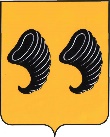 Костромская областьАдминистрация Пригородного сельского поселениямуниципального района город Нерехта и Нерехтский районКостромской областиПОСТАНОВЛЕНИЕот 17 сентября 2020 года                            № 127         По результатам инвентаризации, проведенной администрацией Пригородного сельского поселения в соответствии с постановлением Правительства Российской Федерации от 22.05.2015 г. № 492 «О составе сведений об адресах, размещаемых в государственном адресном реестре, порядке межведомственного информационного взаимодействия при ведении государственного адресного реестра», руководствуясь Федеральными законами от 06.10.2003 № 131-ФЗ «Об общих принципах организации местного самоуправления в Российской Федерации», администрация Пригородного сельского поселенияПОСТАНОВЛЯЕТ:Внести в Федеральную информационную адресную систему отсутствующие данные по адресу, присвоенному до вступления в силу Постановления Правительства РФ от 19 ноября 2014 года № 1221 «Об утверждении правил присвоения, изменения и аннулирования адресов», согласно приложения.Настоящее постановление вступает в силу с момента подписания.Глава администрацииПригородного сельского поселения                                                   А.Ю.Малков                                                                                                                      Приложение к постановлениюот 17.09.2020 г. № 127СПИСОК ОБЪЕКТОВподлежащих добавлению в базу данных ФИАСКостромская областьАдминистрация Пригородного сельского поселениямуниципального района город Нерехта и Нерехтский районКостромской областиПОСТАНОВЛЕНИЕот 21 сентября 2020 года                        №  128         По результатам инвентаризации, проведенной администрацией Пригородного сельского поселения, с целью приведения в соответствие адресов жилых домов, указанных в технической документации Областного государственного бюджетного учреждения «Костромаоблкадастр – Областное БТИ», с адресами жилых домов, указанных в ГКН, администрация Пригородного сельского поселенияПОСТАНОВЛЯЕТ:Уточнить жилому дому с кадастровым номером 44:13:060101:1161, площадью 73,4 кв.м., вместо адреса «Костромская область, Нерехтский район, д. Лаврово, ул. Садовая, д.7» следующий адрес: «Костромская область, Нерехтский район, д. Лаврово, ул. Полевая, д.13».Настоящее постановление вступает в силу с момента подписания.Глава администрацииПригородного сельского поселения                                                  А.Ю.МалковВ комитет экономики, земельных и имущественных отношений администрации муниципального района город  Нерехта и Нерехтский района ______________________________________________________/____________________                          Дата, подпись Заявителя               (его полномочного представителя)  Отметка о принятии заявки организатором аукциона ____ час. ___ мин. № ____ «_____» ________ 20   г.                                                                                                                                                М.П.____________/__________________           (подпись уполномоченного лица)О внесении изменений в базу данных ФИАС№ п/пАдрес объекта адресации, подлежащего добавлению1Российская Федерация, Костромская область, муниципальный район город Нерехта и Нерехтский район, Пригородное сельское поселение, с. Фёдоровское, ул. Центральная, земельный участок №12Российская Федерация, Костромская область, муниципальный район город Нерехта и Нерехтский район, Пригородное сельское поселение, с. Фёдоровское, ул. Центральная, земельный участок №23Российская Федерация, Костромская область, муниципальный район город Нерехта и Нерехтский район, Пригородное сельское поселение, с. Фёдоровское, ул. Центральная, земельный участок №34Российская Федерация, Костромская область, муниципальный район город Нерехта и Нерехтский район, Пригородное сельское поселение, с. Фёдоровское, ул. Центральная, земельный участок №55Российская Федерация, Костромская область, муниципальный район город Нерехта и Нерехтский район, Пригородное сельское поселение, с. Фёдоровское, ул. Центральная, земельный участок №76Российская Федерация, Костромская область, муниципальный район город Нерехта и Нерехтский район, Пригородное сельское поселение, с. Фёдоровское, ул. Центральная, земельный участок №87Российская Федерация, Костромская область, муниципальный район город Нерехта и Нерехтский район, Пригородное сельское поселение, с. Фёдоровское, ул. Центральная, земельный участок №8А8Российская Федерация, Костромская область, муниципальный район город Нерехта и Нерехтский район, Пригородное сельское поселение, с. Фёдоровское, ул. Центральная, земельный участок №99Российская Федерация, Костромская область, муниципальный район город Нерехта и Нерехтский район, Пригородное сельское поселение, с. Фёдоровское, ул. Центральная, земельный участок №1010Российская Федерация, Костромская область, муниципальный район город Нерехта и Нерехтский район, Пригородное сельское поселение, с. Фёдоровское, ул. Центральная, земельный участок №1111Российская Федерация, Костромская область, муниципальный район город Нерехта и Нерехтский район, Пригородное сельское поселение, с. Фёдоровское, ул. Центральная, земельный участок №1212Российская Федерация, Костромская область, муниципальный район город Нерехта и Нерехтский район, Пригородное сельское поселение, с. Фёдоровское, ул. Центральная, земельный участок №1313Российская Федерация, Костромская область, муниципальный район город Нерехта и Нерехтский район, Пригородное сельское поселение, с. Фёдоровское, ул. Центральная, земельный участок №1514Российская Федерация, Костромская область, муниципальный район город Нерехта и Нерехтский район, Пригородное сельское поселение, с. Фёдоровское, ул. Центральная, земельный участок №1615Российская Федерация, Костромская область, муниципальный район город Нерехта и Нерехтский район, Пригородное сельское поселение, с. Фёдоровское, ул. Центральная, земельный участок №1716Российская Федерация, Костромская область, муниципальный район город Нерехта и Нерехтский район, Пригородное сельское поселение, с. Фёдоровское, ул. Центральная, земельный участок №1817Российская Федерация, Костромская область, муниципальный район город Нерехта и Нерехтский район, Пригородное сельское поселение, с. Фёдоровское, ул. Центральная, земельный участок №1918Российская Федерация, Костромская область, муниципальный район город Нерехта и Нерехтский район, Пригородное сельское поселение, с. Фёдоровское, ул. Центральная, земельный участок №2019Российская Федерация, Костромская область, муниципальный район город Нерехта и Нерехтский район, Пригородное сельское поселение, с. Фёдоровское, ул. Центральная, земельный участок №2120Российская Федерация, Костромская область, муниципальный район город Нерехта и Нерехтский район, Пригородное сельское поселение, с. Фёдоровское, ул. Центральная, земельный участок №2221Российская Федерация, Костромская область, муниципальный район город Нерехта и Нерехтский район, Пригородное сельское поселение, с. Фёдоровское, ул. Центральная, земельный участок №23А22Российская Федерация, Костромская область, муниципальный район город Нерехта и Нерехтский район, Пригородное сельское поселение, с. Фёдоровское, ул. Центральная, земельный участок №2423Российская Федерация, Костромская область, муниципальный район город Нерехта и Нерехтский район, Пригородное сельское поселение, с. Фёдоровское, ул. Центральная, земельный участок №2624Российская Федерация, Костромская область, муниципальный район город Нерехта и Нерехтский район, Пригородное сельское поселение, с. Фёдоровское, ул. Центральная, земельный участок №2825Российская Федерация, Костромская область, муниципальный район город Нерехта и Нерехтский район, Пригородное сельское поселение, с. Фёдоровское, ул. Центральная, земельный участок №3026Российская Федерация, Костромская область, муниципальный район город Нерехта и Нерехтский район, Пригородное сельское поселение, с. Фёдоровское, ул. Центральная, земельный участок №3227Российская Федерация, Костромская область, муниципальный район город Нерехта и Нерехтский район, Пригородное сельское поселение, с. Фёдоровское, ул. Центральная, земельный участок №3428Российская Федерация, Костромская область, муниципальный район город Нерехта и Нерехтский район, Пригородное сельское поселение, с. Фёдоровское, ул. Центральная, земельный участок №3629Российская Федерация, Костромская область, муниципальный район город Нерехта и Нерехтский район, Пригородное сельское поселение, с. Фёдоровское, ул. Центральная, земельный участок №3830Российская Федерация, Костромская область, муниципальный район город Нерехта и Нерехтский район, Пригородное сельское поселение, с. Фёдоровское, ул. Центральная, земельный участок №4031Российская Федерация, Костромская область, муниципальный район город Нерехта и Нерехтский район, Пригородное сельское поселение, с. Фёдоровское, ул. Центральная, земельный участок №4232Российская Федерация, Костромская область, муниципальный район город Нерехта и Нерехтский район, Пригородное сельское поселение, с. Фёдоровское, ул. Центральная, земельный участок №4433Российская Федерация, Костромская область, муниципальный район город Нерехта и Нерехтский район, Пригородное сельское поселение, с. Фёдоровское, ул. Центральная, земельный участок №46Об уточнении адреса жилому дому в д. Лаврово Нерехтского района Костромской области